 AVISO A LOS COMERCIANTES DEL TIANGUIS SAN MIGUEL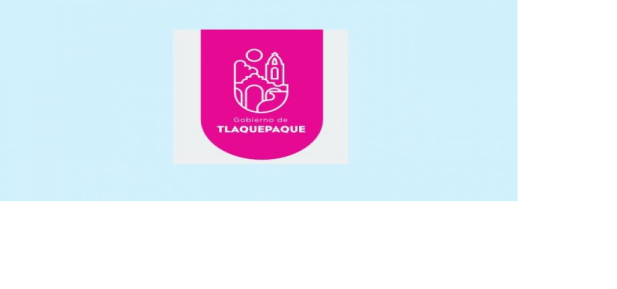 El Gobierno Municipal de San Pedro Tlaquepaque, a través de la Dirección de Inspección a  Mercados, Tianguis y Espacios Abiertos, en relación a la festividad por el día de San Miguel, el viernes 28 de Septiembre del presente año, se les informa que amanecerán instalados los juegos mecánicos, por lo que se reacomodara a los comerciantes que se instalan en Av. de la Cruz de Emiliano Carranza a  5 de Mayo; por la calle 5 de Mayo de Republica de Argentina a Av. de la Cruz, con la finalidad de que no se queden sin trabajar, solicitamos su comprensión y apoyo, en el cuidado de los juegos. Es necesario dirigirse con los inspectores para la asignación de lugares.Ayúdenos a que el Gobierno Municipal, la comunidad y comerciantes trabajemos en armonía, estamos a tus órdenes.A T E N T A M E N T EDIRECCIÓN DE INSPECCIÓN A MERCADOS, TIANGUIS Y ESPACIOS ABIERTOS.NIÑOS HÉROES NO. 360, COL. ÁLAMO OTE. ENTRE MARCOS MONTERO Y XOCHIMILCO.TELS. 3837-0346, TERMINACIÓN 47 Y 48.14 DE SEPTIEMBRE DEL 2018 AVISO A LOS COMERCIANTES DEL TIANGUIS SAN MIGUELEl Gobierno Municipal de San Pedro Tlaquepaque, a través de la Dirección de Inspección a  Mercados, Tianguis y Espacios Abiertos, en relación a la festividad por el día de San Miguel, el viernes 28 de Septiembre del presente año, se les informa que amanecerán instalados los juegos mecánicos, por lo que se reacomodara a los comerciantes que se instalan en Av. de la Cruz de Emiliano Carranza a  5 de Mayo; por la calle 5 de Mayo de Republica de Argentina a Av. de la Cruz, con la finalidad de que no se queden sin trabajar, solicitamos su comprensión y apoyo, en el cuidado de los juegos. Es necesario dirigirse con los inspectores para la asignación de lugares.Ayúdenos a que el Gobierno Municipal, la comunidad y comerciantes trabajemos en armonía, estamos a tus órdenes.A T E N T A M E N T EDIRECCIÓN DE INSPECCIÓN A MERCADOS, TIANGUIS Y ESPACIOS ABIERTOS.NIÑOS HÉROES NO. 360, COL. ÁLAMO OTE. ENTRE MARCOS MONTERO Y XOCHIMILCO.TELS. 3837-0346, TERMINACIÓN 47 Y 48.14 DE SEPTIEMBRE DEL 2018